ROMÂNIA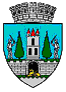 JUDEŢUL SATU MARECONSILIUL LOCALMUNICIPIUL SATU MARE HOTĂRÂREA Nr. 204/8.08.2018privind aprobarea Studiului de Oportunitate : ”Crearea unui Sistem de Management al traficului inclusiv Sistem de Monitorizare Video pe teritoriul municipiului Satu Mare”	Consiliul Local al Municipiului Satu Mare întrunit în şedinţa de îndată din data de 08.08.2018.	Luând act de raportul de specialitate al Biroului de Consultanța Tehnică si Supervizare Lucrari din cadrul aparatului de specialitate al Primarului, înregistrat sub nr.38008/06.08.2018, expunerea de motive a Primarului municipiului, în calitate de iniţiator, înregistrată cu nr.38009/06.08.2018, de  raportul comisiei de specialitate a Consiliului local,Luând în considerare prevederile Legii nr. 24/2000 privind normele de tehnică legislativă pentru elaborarea actelor normative, cu modificările şi completările ulterioare,Luând în considerare prevederile Ghidului solicitantului-Condiții specifice de accesare a fondurilor în cadrul apelului de proiecte cu numărul POR/2017/4/4.1/1, cu privire la conținutul Studiului de Oportunitate,În temeiul prevederilor art. 36 alin.(4) lit. d ) , ale art. 45 alin. (2) lit. a), precum şi ale art. 115 alin. (1) lit. b) din Legea administraţiei publice locale nr. 215/2001, cu modificările şi completările ulterioare,Adoptă prezenta      	  				      H O T Ă R Â R E:Art.1. Se aprobă documentația constând în Studiu de Oportunitate : ” Crearea unui Sistem de Management al traficului inclusiv Sistem de Monitorizare Video pe teritoriul municipiului Satu Mare” .Art.2. Cu ducerea la îndeplinire a prezentei hotărâri se încredinţează primarul municipiului  Satu Mare şi serviciile de specialitate.Art. 3.  Prezenta hotărâre se comunică, prin intermediul secretarului municipiului Satu Mare, în termenul prevăzut de lege, Primarului municipiului Satu Mare, Instituţiei Prefectului judeţului Satu Mare și Biroului Consultanță Tehnică și Supervizare Lucrări.     Preşedinte de şedinţă                                              Contrasemnează         Fanea Dumitru                                              Secretar al municipiului                                                                                Mihaela Maria RacolţaPrezenta hotărâre a fost adoptată cu respectarea prevederilor art.45 alin.(2) din Legea  administraţiei publice locale nr. 215/2001, republicată, cu modificările şi completările ulterioare;Total consilieri în funcţie23Nr . total al consilierilor  prezenţi18Nr total al consilierilor absenţi5Voturi pentru18Voturi împotrivă0Abţineri0